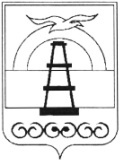 АДМИНИСТРАЦИЯ МУНИЦИПАЛЬНОГО ОБРАЗОВАНИЯГОРОДСКОЙ ОКРУГ «ОХИНСКИЙ»РАСПОРЯЖЕНИЕот ______________                                                                                    № ____г. ОхаО внесении  дополнений в нормативные затраты на обеспечение функций администрации муниципального образования городской округ «Охинский», утвержденные распоряжением администрации муниципального образования городской округ «Охинский» от 31.08.2016 № 650 «Об утверждении нормативных затрат на обеспечение функций администрации муниципального образования городской округ «Охинский»В соответствии с частью 5 статьи 19 Федерального закона от 05.04.2013 № 44-ФЗ «О контрактной системе в сфере закупок товаров, работ, услуг для государственных и муниципальных нужд», постановлением администрации муниципального образования городской округ «Охинский» от 10.06.2016 № 375 «О требованиях к определению нормативных затрат на обеспечение функций органов местного самоуправления администрации муниципального образования городской округ «Охинский», в связи с изменением рыночных цен и потребности в товарах, работах и услугах, с учетом проведенного общественного обсуждения и поступившими предложениями, руководствуясь статьей 42 Устава муниципального образования городской округ «Охинский»,1. Внести дополнения в нормативные затраты на обеспечение функций администрации муниципального образования городской округ «Охинский», утвержденные распоряжением администрации муниципального образования городской округ «Охинский« от 31.08.2016 № 650 «Об утверждении нормативных затрат на обеспечение функций администрации муниципального образования городской округ «Охинский»:1.1. В пункте 40 таблицу 40.1 «40. Нормативы затрат на приобретение мебели»  дополнить строками 60-61 следующего содержания:2. Отделу муниципального заказа администрации муниципального образования городской округ «Охинский» (А.В. Петров) обеспечить размещение настоящего распоряжения на официальном сайте единой информационной системы в сфере закупок в информационно-телекоммуникационной сети Интернет.3. Разместить настоящее распоряжение на официальном сайте администрации www.adm-okha.ru.4. Контроль за исполнением настоящего распоряжения оставляю за собой.Глава муниципального образованиягородской округ «Охинский»                                                    Е.Н. Касьянова60.Диван в комнату отдыха главы  администрации1На 1 кабинет  62000,00 61Кресла в комнату отдыха главы  администрации2На 1 кабинет  62000,00